PETEK, 29. 5. 2020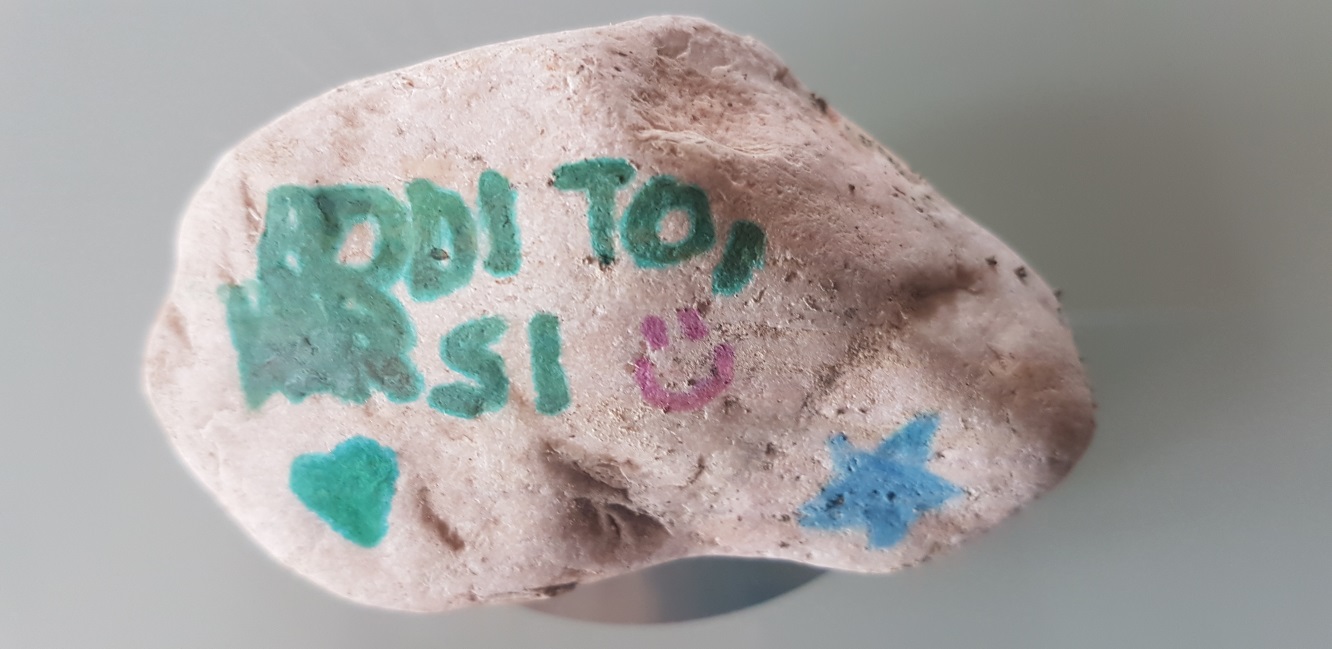 Bodi to, kar si!LIKOVNA UMETNOSTNavodilo v drugi prilogi.MATEMATIKANa strani 49 in 50 si izberi pet nalog, ki jih boš rešil. Rešitve za strani 44 – 48 imaš v prilogi. SLOVENŠČINAPo krajih in državah, celinah in planetih, vodah in vzpetinah se imenuje marsikaj. To je lahko jezik, ki ga govorijo v kaki državi, lahko je znamenitost v kakem kraju, sadje, jed, žival v vodi in podobno.Besede iz zemljepisnih imen, ki se končujejo na – ski ali –ški, pišemo z malo začetnico.Preberi še v učbeniku na strani 21. Zapiši v zvezek:Besede iz zemljepisnih imenBesede iz zemljepisnih imen, ki se končujejo na –ski, -ški, pišemo z malo začetnico!Primeri: kraški pršut, ptujski kurent, goriške češnje, slovenski jezik, italijanski jezik, francoska solata, blejska kremna rezina, prekmurska gibanica, štajerske znamenitostiŠtajerska, Prekmurje (pišemo z veliko) : pokrajinaštajerski, prekmurski (pišemo z malo začetnico) : tisto, kar je povezano s Štajersko, PrekmurjemV DZ reši 1. nalogo na strani 66. Dodatno (če želiš):Ali poznaš jedi, ki izvirajo iz različnih držav, pokrajin in krajev? Dopolni.Italija: _________________________     Prekmurje: ____________________________Dunaj: ________________________    Ljubljana: _____________________________Pariz: _________________________